ПРИЛОЖЕНИЕРассказов Василий Петрович 1912г.р.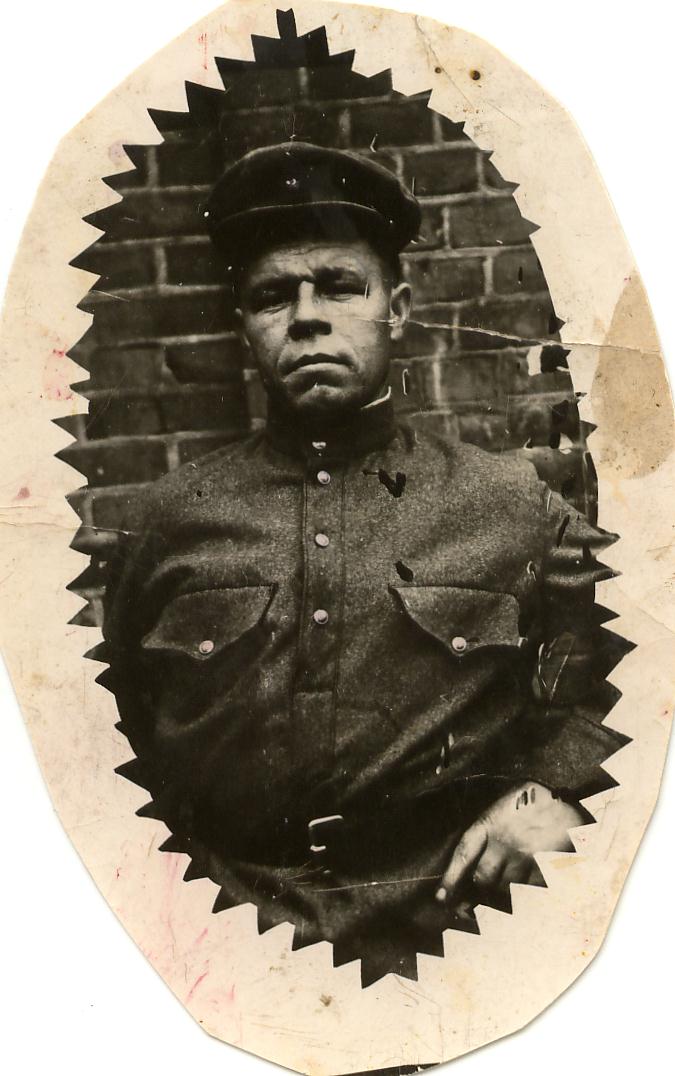 Звание: ефрейтор 
в РККА с 26.06.1941 года Место призыва: Большеуковский РВК, Омская обл., Большеуковский р-н№ записи: 34687594Архивные документы о данном награждении: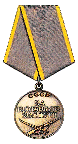 I. Приказ(указ) о награждении и сопроводительные документы к нему- первая страница приказ или указа- строка в наградном спискеМедаль «За боевые заслуги» 

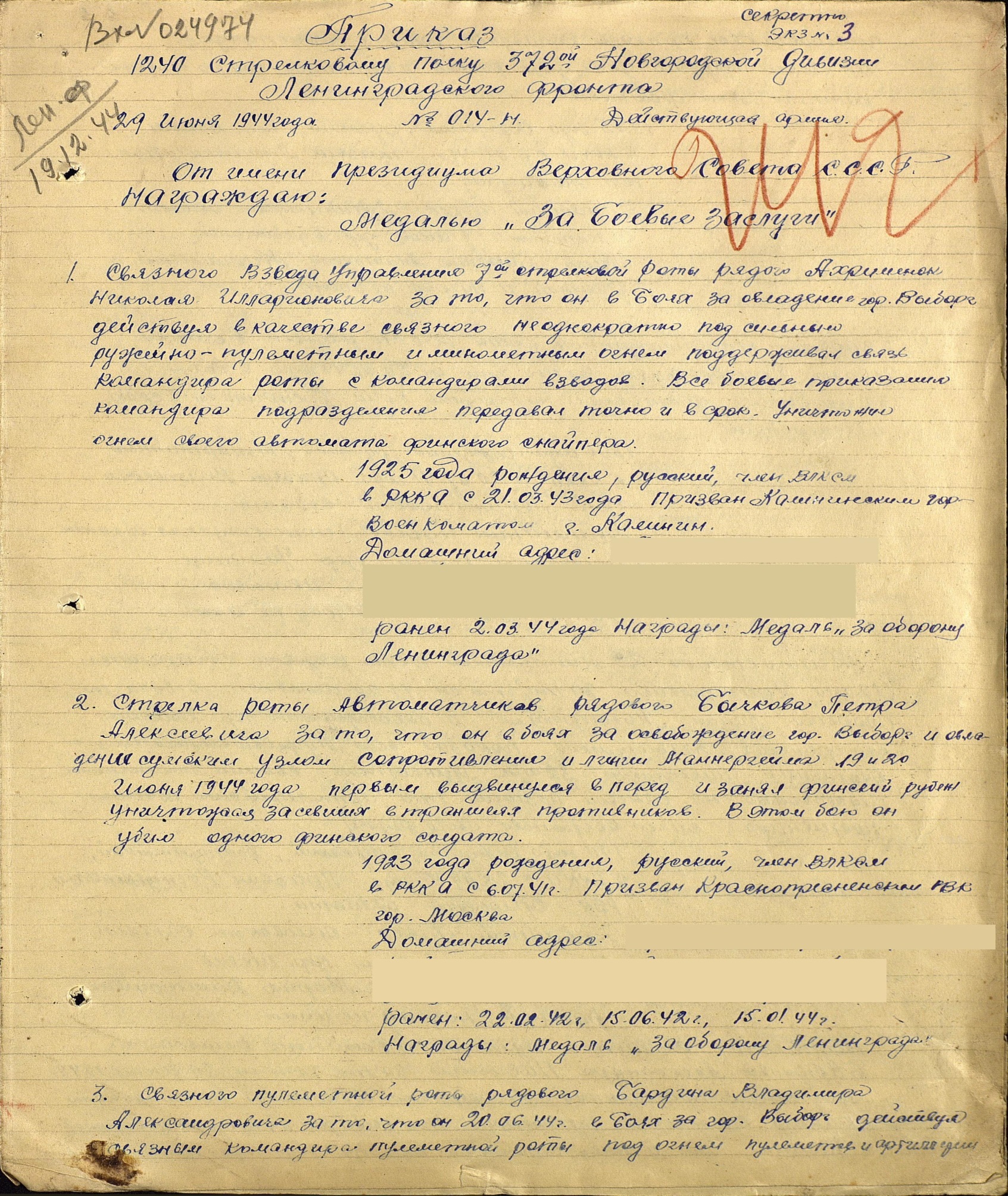 Подвиг:
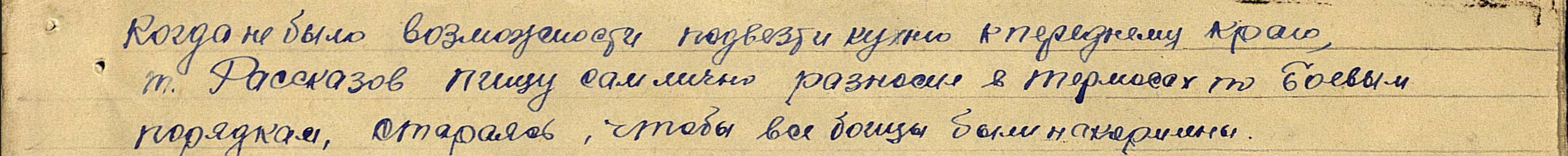 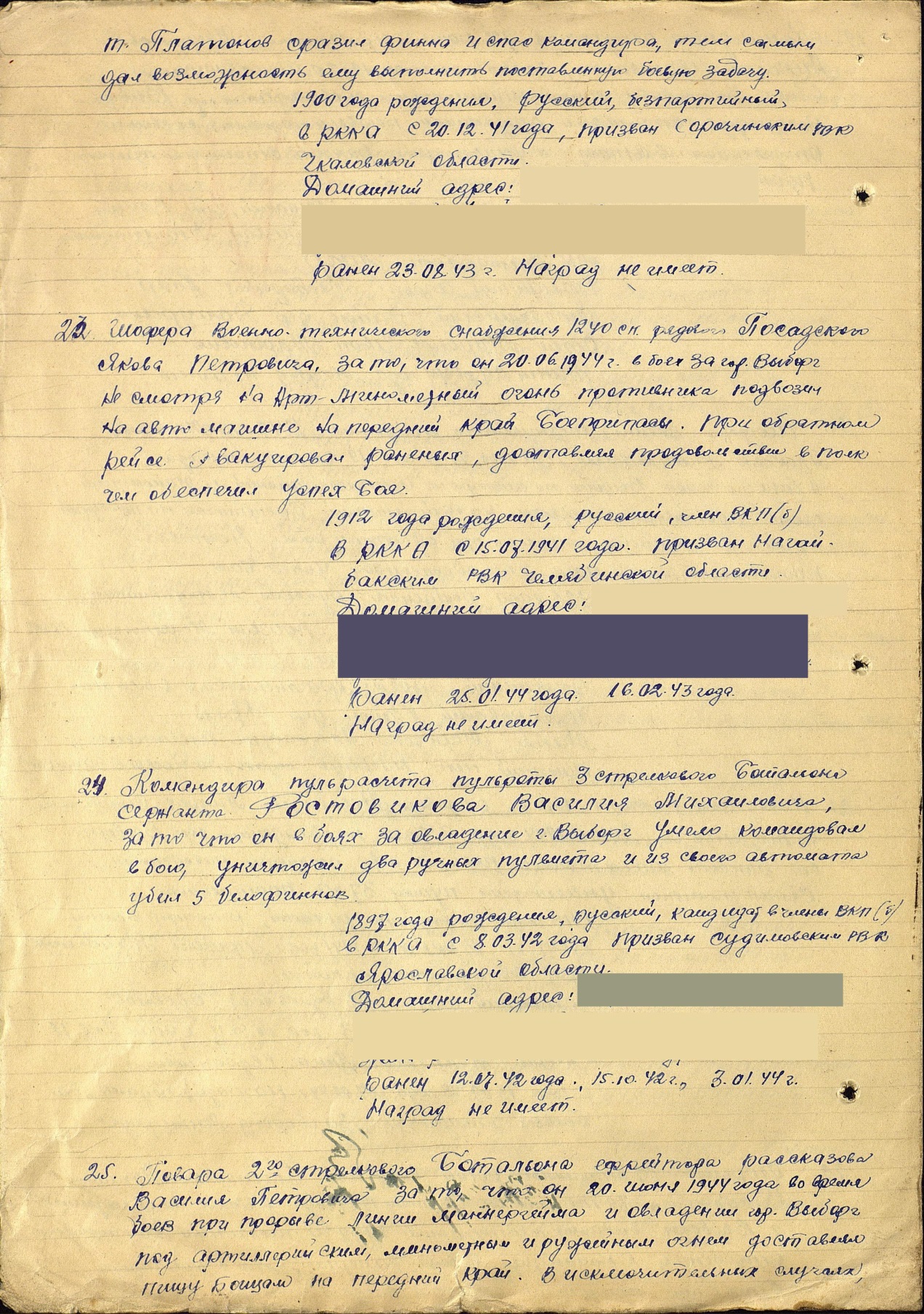 